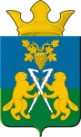 ДУМАНицинского сельского поселенияСлободо – Туринского  муниципального  районачетвертого созываРЕШЕНИЕ от 09 октября  2018г.                                                                               № 92                                                 с.  Ницинское                               О внесении изменений и дополнений  в решение Думы Ницинского сельского поселения от 28.09.2017г № 8 «Об утверждении председателей постоянных комиссий Думы Ницинского сельского поселения»      На основании пункта 1 статьи 17 Регламента Думы Ницинского сельского поселения  принятого решением Думы Ницинского сельского поселения  № 5 от 28.09.2017 года,  Дума Ницинского сельского поселения РЕШИЛА:       1.Внести в постоянную комиссию по экономической  политике  и муниципальной собственности следующие изменения и дополнения:  1.1 Утвердить:председателем комиссии по экономической политике и муниципальной собственности – Полякову Маргариту Адольфовну.       2.Настоящее решение вступает в силу со дня его принятия.       3.Опубликовать настоящее решение в печатном средстве массовой информации Думы и Администрации Ницинского сельского поселения «Информационный вестник Ницинского сельского поселения», а также обнародовать путем размещения на официальном сайте Ницинского сельского поселения (WWW.nicinskoe.ru).       4. Контроль над исполнением данного Решения  оставляю за собой.Председатель Думы                                                                                     Ницинского сельского поселения                                    ____________ Л.Д. Хомченко                                                        